APPLICATIONS 1 CHAPITRE 7 : L’INTEGRATION DES NOUVELLES TECHNOLOGIESAPPLICATION 1a : ASCENCEURS KONE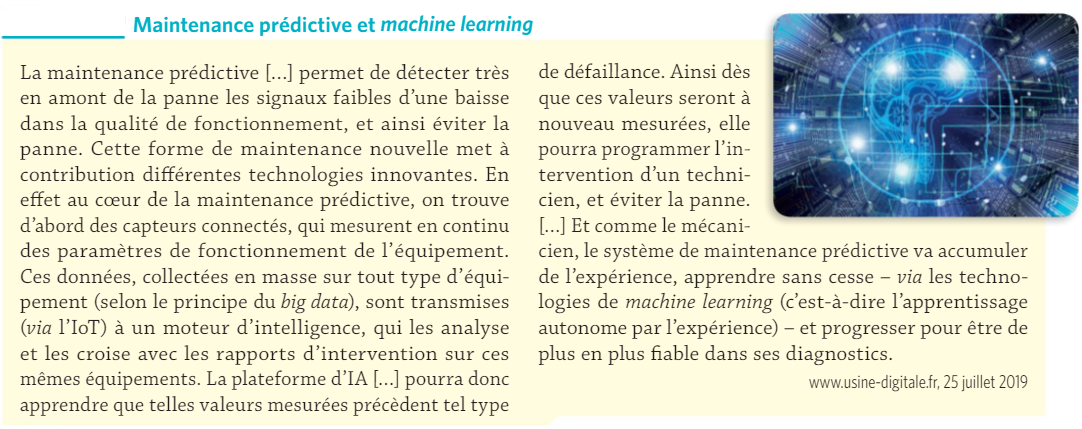 Vidéo : lien https://www.youtube.com/watch?v=6g2cC2Wy8_UTravail à faire :Rappelez ce qu’est l’intelligence artificielleExpliquez le principe de la maintenance prédictiveIdentifiez les éléments sur lesquels reposent les services connectés de KONE.APPLICATION 1b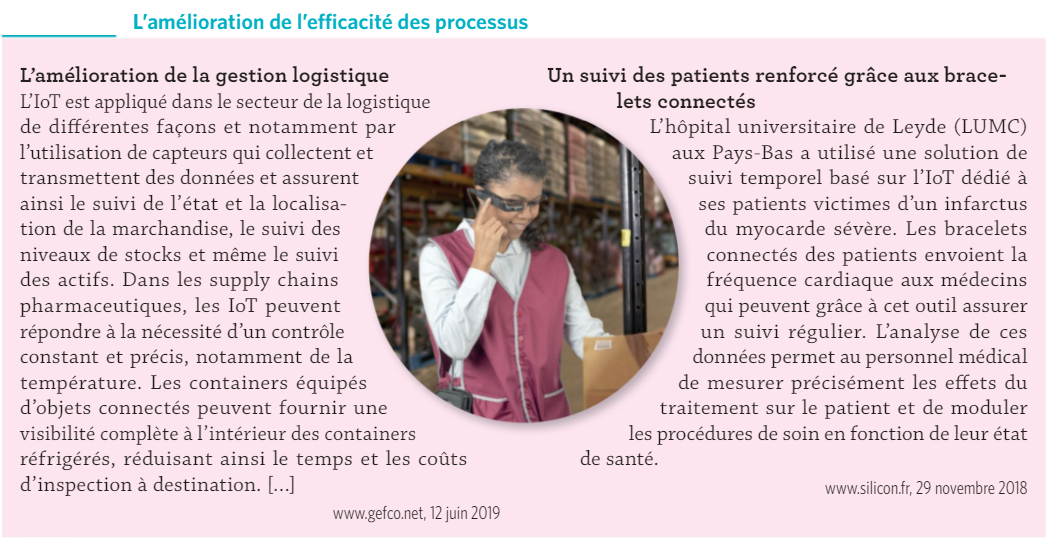 IoT : The Internet of things (l’internet des objets)Vidéo : lien https://www.youtube.com/watch?v=HhpIg6626METravail à faire :Expliquez comment les objets connectés améliorent les processus logistiquesAnalysez l’impact des objets connectés sur l’offre de soin aux patientsA partir de la vidéo, identifiez les différents usages des objets connectés dans l’agriculture